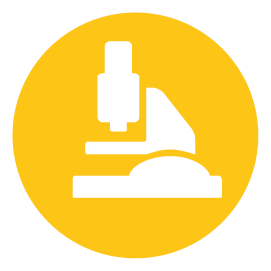 pályázati formanyomtatványpályázati formanyomtatvány 02 2019A vállalkozás adataiNév:Cím:A telephely címe (ha eltér a székhelytől):Ország:Megye:Weboldal:Kapcsolattartó 1.Név:Beosztás:E-mail: Telefon:Kapcsolattartó 2.Név:Beosztás:E-mail: Telefon:A vállalkozás típusa mikrovállalkozás kisvállalkozás középvállalkozásAz első teljes lezárt üzleti évAz első teljes lezárt üzleti évAlkalmazottak száma (2017) Alkalmazottak száma (2017) Árbevétel (Ft)Árbevétel (Ft)2015:2016:2017:Termelő vállalkozás Termelő vállalkozás  igen nem Fő tevékenységek (TEÁOR): Fő tevékenységek (TEÁOR):A vállalkozás rövid bemutatása (iparág, piacok, fő termékek /szolgáltatások)                  A vállalkozás rövid bemutatása (iparág, piacok, fő termékek /szolgáltatások)                  A THINGS+ kísérleti programban résztvevő személyekA THINGS+ kísérleti programban résztvevő személyekNév 1:Beosztás 1:Név 2:Beosztás 2:Nemzetközi piaci jelenlétNemzetközi piaci jelenlét igen nemAmennyiben igen, kérjük részletezze, hogy mely piacokon (országokban) van jelen és milyen termékekkel / szolgáltatásokkal: Szolgáltatások kialakítására irányuló kezdeményezésekSzolgáltatások kialakítására irányuló kezdeményezések igen nemAmennyiben igen, kérjük részletezze: